Sospetta infezione (ARI) da COVID-19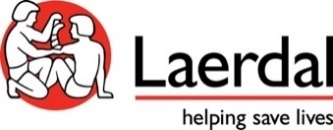 CampoTestoTitoloICP: sospetta infezione (ARI) da COVID-19SottotitoloPrecauzioni standard e triagePubblicato a cura diLaerdal MedicalScheda generaleTipo di simulazioneBasata su simulatoreDurata della simulazione15 minutiDurata del debriefing25-30 minutiLivelloAvanzatoTipo di pazienteAdultoGruppi a cui è rivoltoPersonale sanitario di pronto soccorsoSommarioQuesto scenario presenta un paziente maschio di 55 anni di età che si presenta in pronto soccorso con febbre, tosse e sensazione generale di malessere. La settimana scorsa ha fatto un viaggio in un’area che è risultata essere endemica per COVID-19. Al ricevimento in pronto soccorso gli è stata assegnata la priorità per un esame immediato e l'isolamento.Dai partecipanti ci si aspetta che preparino i materiali, indossino i PPE, valutino il paziente ed eseguano il triage per la quarantena a domicilio, istruiscano il paziente, comunichino in maniera efficace all’interno di un team interprofessionale, aumentino il livello standard di precauzioni per tutti i pazienti e rimuovano in maniera sicura i dispositivi e i PPE. Obiettivi formativiRapido e immediato riconoscimento dei pazienti sospettiEseguire un adeguato controllo del focolaio di infezioneEseguire la routine di controllo e prevenzione delle infezioni (IPC) per tutti i pazientiCollaborare e comunicare con l'infrastruttura di IPC della struttura sanitariaApplicare precauzioni standard in conformità con la presunta diagnosiEffettuare una valutazione primaria di un paziente con sospetta infezione respiratoria acutaDistinguere tra infezione respiratoria acuta grave ed infezione acuta delle vie respiratorieOttenere un campione per test di laboratorio in conformità con le procedure di sicurezzaEseguire il triage del paziente in base ai principi generali per i pazienti con sospetta infezione COVID-19 Ottenere informazioni sui recenti contatti del paziente con famigliari e colleghi di lavoroConsigliare al paziente un quarantena a domicilioCoordinare il trasferimento sicuro del pazienteRimuovere i DPI in conformità con i protocolliInformazioni didatticheN / AApprofondimentiInfection prevention and control during health care whennovel coronavirus (nCoV) infection is suspected. Interim Guidance, World Health Organization 25 January 2020, WHO/2019-nCoV/IPC/v2020.2Immagini per lo scenarioin sospesoVideo per lo scenarioN / APerché usare questo scenario?Questo scenario è rivolto agli interventi fondamentali per la preparazione, l’identificazione, il trattamento e lo smistamento del paziente con infezione respiratoria acuta non complicata (ARI) dovute alla malattia COVID-19. Lo scenario è stato progettato per formare e testare il personale sanitario che lavora in pronto soccorso nell’esecuzione delle precauzioni standard e nel IPC secondo le linee guida ad interim del WHO, 25 Gennaio 2020, sul IPC da virus 2019-nCoV.Scheda di preparazioneLuogoPronto soccorsoPartecipanti1-2 membri del personale sanitario operante in pronto soccorsoElenco dei dispositiviMateriale sanitarioSaturimetroStetoscopioSfigmomanometroElettrodi per ECGTermometroLinea per l’accesso EVDispositivi per l’erogazione di ossigeno comprendenti cannule nasali e maschereSorgente di ossigenoRaccordi per accessi venosiDispositivi universali di precauzioneKit per la raccolta dei campioniDetergente per mani a base alcolicaMascherina respiratoria (maschera N95)Attrezzature standard di precauzione tra cui camici monouso a maniche lunghe, occhiali protettivi o visiere e guanti non steriliSuggerimentiAbbigliamento paziente e scarpe adeguati ad una persona di 55 anni di etàCheck list IPC locale e procedurePreparazione e allestimentoPosizionare il simulatore seduto su un lettinoVestire il ​​simulatore con abbigliamento e scarpe adatte per un uomo di 55 anni di etàApplicare una maschera N95 al viso del simulatoreApplicare delle goccioline d’acqua sulla fronte del simulatore per simularne la sudorazioneInformazioni ruoloN / AScheda pazienteN / ADispositivi per la formazioneFamiglia SimMan 3G, SimMan ALS, ALS Simulator, Nursing Anne, Nursing Anne Simulator, Nursing Kelly, MegaCode Kelly Advanced, Resusci Anne SimulatorDispositivi di simulazioneLLEAP, SimPadModalità di simulazioneModalità automaticaDispositivi supplementari per la simulazioneMonitor paziente, saturimetroScheda simulazioneIntroduzione per i partecipantiPronto soccorsoOre: 21:03Un 55enne si presenta improvvisamente in pronto soccorso. Ha la tosse ed una sensazione generale di malessere. Ha riferito che la settimana scorsa ha fatto una vacanza in un’area che è risultata essere endemica per COVID-19. Il personale al ricevimento gli hanno offerto una maschera N95 e lo hanno portato in sala visite n.2. Siete pregati di indossare i DPI e di provvedere alla valutazione di questo paziente. Immagine del pazienteN / ADati del pazienteNome: William JonesSesso: maschioEtà: 55 anniPeso: 89 kgAltezza: 181 centimetriAllergie: non sono noteVaccinazioni: nessunaParametri vitali inzialiRitmo cardiaco: sinusaleFrequenza cardiaca: 105 / minPressione sanguigna: 150/83 mmHgFrequenza respiratoria: 15 / minSpO2: 98%EtCO2 (mmHg): NATemperatura: 39 ° CRefill capillare: 2 secondiAnamnesiStoria medica passataAppendicite 10 anni fa; altrimenti sanoStoria medica recenteLa settimana scorsa ha fatto una vacanza in un’area che è risultata essere endemica per COVID-19. Ieri ha iniziato ad avere sensazioni di malessere con mal di testa, sensazione di esaurimento e tosse.Altre informazioniSviluppatore di software presso un'azienda privata; sposato, ha un figlio di 20 anni che non vive a casa ma studia fuori città.Valutazione clinicaTosseSudorazioneMalessereDiagnosticaN / AConsegne per i partecipantiN / AInterventi previstiMontare e preparare l’attrezzaturaAssicurarsi di assumere le precauzioni standardIndossare DPI in base alle procedure e alle linee guida per il IPC in caso di infezioni respiratorie acute (ARI)Identificare il pazienteEseguire una valutazione primariaRaccogliere un campione di provaContenimento in maniera sicura del campione raccolto, per il successivo trasportoContattare il personale di laboratorioTriage di quarantena a domicilio Educare il paziente alla quarantena a domicilio e al IPC personale Comunicare in modo efficace con il team interprofessionale Aumentare il livello di precauzioni standard per tutti i pazientiRimuovere in maniera sicura i dispositiviRimuovere i DPI secondo proceduraStrumenti di valutazioneQuesto scenario contiene un punteggio che consente una valutazione complessiva dei partecipanti. Il punteggio si basa su tutti gli eventi chiave che possono essere registrati durante la simulazione e viene presentato alla fine del log di debriefing, quando la simulazione è finita. Il punteggio è presentato come una somma degli eventi registrati confrontato con il punteggio massimo.Il punteggio si basa sui seguenti eventi chiave:Lavarsi le mani = 1Indossare tutti i DPI = 1Verificare che tutte le apparecchiature siano pronte per l'uso = 1Identificare il paziente = 1Ottenere l’anamnesi del paziente = 1Valutazione del respiro = 1Ottenere tutti i parametri vitali = 1Ottenere la saturazione di ossigeno = 1Auscultare suoni polmonari = 1Chiamare l’accettazione per la procedura di IPC = 1Verbalizzare l’aumento del livello di precauzioni standard per tutti i pazienti = 1Raccogliere un campione dalla gola = 1Posizionare il campione raccolto in una provetta e quindi una custodia di sicurezza = 1Contattare il laboratorio = 1Predisporre il ritiro della custodia di sicurezza = 1Informare il paziente che il risultato del test è ancora in sospeso = 1Compilare la relativa documentazione = 1Eseguire il triage del paziente a casa in quarantena = 1Educare alla quarantena a domicilio = 1Educare all’igiene = 1Educare su chi è a stretto contatto = 1Ottenere informazioni sui recenti contatti del paziente = 1Disporre un sicuro trasporto a casa = 1Contattare il primario del pronto soccorso = 1Contattare il coordinatore IPC = 1Smaltire i dispositivi monouso = 1Ordinare la disinfezione della sala visite = 1Rimuovere i DPI = 1Assicurare lo smaltimento sicuro dei DPI = 1Disinfettare le mani = 1Punteggio totale max = 30Informazioni per l’operatoreInformazioni sul punteggioQuesto scenario contiene un punteggio che consente un semplice test complessivo dei partecipanti. Quando la simulazione è finita, un punteggio totale relativo ad ogni intervento corretto che è stato registrato, viene visualizzato nella panoramica di debriefing. È quindi di massima importanza registrare tutti gli interventi quando eseguiti correttamente, per dare un punteggio finale accurato delle prestazioni. Se si utilizza questo scenario per la sola formazione, l'istruttore può ignorare il punteggio totale nel debriefing.Informazioni sulla registrazione DPIQuesta simulazione è una sessione di allenamento per l’intera squadra. Tutti i partecipanti sono tenuti ad applicare adeguatamente i DPI. Se uno dei partecipanti non riesce ad applicare uno dei DPI richiesti, questa voce non deve essere registrata anche se il resto dei partecipanti applica correttamente i DPI. Si tratta di un assunto di base che la squadra aiuta e garantisce che ogni singolo partecipante indossi correttamente i DPI prima dell'intervento.Immagine di progressione dello scenario N / ATitolo immagine di progressione dello scenarioN / ADescrizione immagine di progressione dello scenarioN / AAllegato progressione dello scenarioN / AScheda debriefingDomande per la riflessione guidataQueste domande per la riflessione guidata sono organizzate in base al metodo “raccogli-analizza-riassumi” (GAS). Le domande vengono presentate per suggerire argomenti che possono ispirare la conversazione nel debriefing.Raccogliere le informazioniQuali sono le vostre reazioni iniziali in merito a questa simulazione? Quali sono le vostre altre reazioni?Qualcuno di voi vuole descrivere gli eventi in base alla propria prospettiva?Dal vostro punto di vista, quali sono stati i principali problemi che avete dovuto affrontare?AnalizzarleDescrivete i principi generali del IPC quando si curano pazienti con ARI. Come avete applicato questi principi?Descrivete le caratteristiche dei parametri vitali per le infezioni virali delle vie respiratorie. Quali caratteristiche erano applicabili in questo caso?Quali sindromi richiedono il ricovero in ospedale? Come hanno fatto queste sindromi ad influenzare il processo decisionale per questo paziente?Come avete applicato le misure specifiche per pazienti con ARI in una situazione potenziale di pandemia o epidemia? Quando si dovrebbe verbalizzare un aumento del livello delle misure di sicurezza? Descrivete il vostro ragionamento in merito alle azioni di questo caso.Quali campioni diagnostici avete deciso di raccogliere per questo paziente?Come è stata la vostra collaborazione all'interno del team e con il paziente?Descrivete l'educazione data al paziente sulle precauzioni standard. Qual è stato il vostro ragionamento in merito?Quale comunicazione interprofessionale avete eseguito? Discutete l'importanza della comunicazione con gli altri reparti, in questo caso.Come avete fatto a garantire le misure di sicurezza prima di lasciare la sala visite?RicapitolareQuali sono i punti chiave di questa simulazione?Cosa vorreste fare in modo diverso la prossima volta in una situazione simile?Quali sono i suoi principali messaggi da portare a casa?Allegato riflessione guidataN / AConsiderazioni sul casoGli operatori sanitari sono tenuti a riconoscere rapidamente i pazienti sospetti COVID-19 e ad applicare appropriati controlli e procedure diagnostiche. Essi dovrebbero applicare routine di IPC (vale a dire precauzioni standard), per tutti i pazienti. Inoltre, è sempre di estrema importanza applicare le precauzioni standard tra cui, ma non limitate a:• Igiene delle mani• Igiene delle vie respiratorie• DPI in funzione del rischio• Pratiche di iniezione di sicurezza, gestione e prevenzione delle lesioni• L'utilizzo sicuro, la pulizia e la disinfezione delle attrezzature per la cura del paziente• Pulizia dell’ambiente• la manipolazione • Sicurezza e pulizia di biancheria sporca• La gestione dei rifiutiConsiderazioni dovrebbero essere diretti a principi di casa di quarantena e di triage con la descrizione dei principi generali di gestione del paziente critico con acute infezioni respiratorie (ARI). In questo caso, i partecipanti dovrebbero riconoscere il paziente con semplice malattia simil-influenzale (ARI) in grado di tornare a casa in contrasto con pazienti affetti da SARI che cura necessità emergenti e ricovero in ospedale (incluso ricovero in terapia intensiva).Immagine considerazioni CasoN / AConsiderazioni descrizioni caso di immaginiN / ACaso considerazioni AllegatoN / AFile e allegatiDettagli della pubblicazioneNumero della versione1.0Data di pubblicazioneObiettivo 17/3 2020Nota di rilascioN / ACo-sviluppatore unoN / ACo-sviluppatore dueN / ANote legaliN / ACreditiN / AImpostazioni scenarioDiscipline interessateLivello di formazioneSpecialità medicheSpecialità infermieristicheCorsi di infermieristicaSistemi del corpo​☐ Circolatorio☐ Digestivo☐ Endocrino☐ Emopoietico☐ Immunitario / Linfatico☐ Tegumentario☐ Muscolare☐ Nervoso☐ Renale / Urinario☐ Riproduttivo X  Respiratorio☐ ScheletricoTipo di valutazione (sommativa / formativa)Gratuito per uso pubblicoSÌ